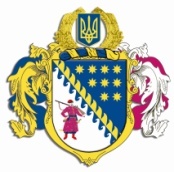 ДНІПРОПЕТРОВСЬКА ОБЛАСНА РАДАVII СКЛИКАННЯПостійна комісія обласної ради з питань екології та енергозбереження кім. 418, просп. О. Поля, . Дніпропетровськ, 49004П Р О Т О К О Л № 15засідання постійної комісії обласної ради“24” травня 2017 року12.00 годинПрисутні члени комісії: Івахно А.Ю., Герасимчук О.М., Зубрій Д.О., 
Вакульчук К.О., Куцін В.С., Хазан П.В., Чабаненко М.М., Коломоєць А.В., в режимі телекомунікаційного зв’язку Волков В.П.Відсутні члени комісії: Заворотній В.П., Темник Г.П., Циркін І.М.У роботі комісії взяли участь: заступник голови обласної ради по виконавчому апарату – начальник управління екології, енергозбереження та інвестицій 
Ісаєв О.Р., директор департаменту екології та природних ресурсів облдержадміністрації Стрілець Р.О., заступник начальника Дніпропетровського обласного управління водних ресурсів Потапенко І.С., виконуюча обов’язки начальника управління екології виконавчого комітету Криворізької міської ради Савінова І.Ф., старший інспектор апарату виконавчого комітету Криворізької міської ради Вербицький Г.П., начальник управління – головний бухгалтер департаменту екології та природних ресурсів облдержадміністрації Латиш Н.С.,  заступник начальника управління екології, енергозбереження та інвестицій – начальник відділу інвестиційної діяльності виконавчого апарату обласної ради 
Березань С.С., головний спеціаліст відділу з питань інвестиційної діяльності, управління екології, енергозбереження та інвестицій виконавчого апарату обласної ради Денисенко Ю.В., заступник голови ради еколого-туристичного об’єднання „Орлан”, доцент ДНУ ім. О. Гончара, кандидат біологічних наук Манюк В.В., доктор біологічних наук, завідувач кафедри екології та навколишнього середовища Державного вищого навчального закладу Придніпровська Державна академія будівництва та архітектури 
Шматков Г.Г., голова обласної громадської ради при Держаній екологічній інспекції у Дніпропетровській області Лампіка Т.В., член громадської організації „Окремий природо-правозахисний округ міжнародної громадської організації „Козацтво Запорозьке” Горобець В.В., член ініціативної групи за створення регіонального ландшафтного парку „Дніпрові Пороги” 
Кузнецова А.С.Головував: Івахно А.Ю. Порядок денний засідання постійної комісії:  Про порядок денний засідання постійної комісії.Про звернення голови громадської ради при Державній екологічній інспекції у Дніпропетровській області Лампіки Т.В. стосовно реалізації заходу „Протиповеневі заходи та поліпшення гідрологічного стану р. Інгулець у Дніпропетровської області” та виконання робіт, пов’язаних із розчищенням річок області, відповідно до проектних рішень.Про розгляд звернення неурядової громадської організації еколого-туристичне об’єднання „Орлан”, щодо зміни назви регіонального ландшафтного парку „Придніпровський” на „Дніпрові Пороги”, що розташовано на території Солонянського району (загальною площею 4917,9 га) та необхідності створення спеціальної адміністрації регіонального ландшафтного парку.Про стан реалізації природоохоронних заходів та використання кошів обласного фонду охорони навколишнього природного середовища за перший квартал 2017 року.Різне.Про порядок денний засідання постійної комісії.Інформація: Івахна А.Ю.Виступили: Хазан П.В.ВИРІШИЛИ: Розглянути пропозиції депутата Хазана П.В. щодо включення питань до порядку денного засідання постійної комісії.Результати голосування:за 			– 3проти		– 4утримались 	– -усього 		– 7Рішення з порушеного питання не прийняте.Погодити в цілому порядок денний засідання постійної комісії обласної ради з питань екології та енергозбереження. Заслухати в різному питання запропоновані до розгляду Хазаном П.В. Результати голосування:за 			– 7проти		– -утримались 	– -усього 		– 7СЛУХАЛИ 2. Про звернення голови громадської ради при Державній екологічній інспекції у Дніпропетровській області 
Лампіки Т.В. стосовно реалізації заходу „Протиповеневі заходи та поліпшення гідрологічного стану р. Інгулець у Дніпропетровської області” та виконання робіт, пов’язаних із розчищенням річок області, відповідно до проектних рішень.Інформація: Лампіки Т.В., Стрільця Р.О., Потапенка І.С.Виступили: Івахно А.Ю., Лампіка Т.В., Стрілець Р.О., Вербицький Г.П., Шматков Г.Г., Хазан П.В., Чабаненко М.М., Герасимчук О.М., Куцін В.С., Ісаєв О.Р.ВИРІШИЛИ: Запросити матеріали по основних проектних рішеннях з реалізації заходу „Протиповеневі заходи та поліпшення гідрологічного стану р. Інгулець у Дніпропетровської області” та фактично виконаних робіт у головного виконавця заходу – Дніпропетровського обласного управління водних ресурсів, а саме:копію проектної документації по об’єкту та додатки до неї;копії погоджень та експертиз, необхідних для виконання робіт;копію договору з підрядною організацією на виконання робіт;копію проектно-кошторисної документації;кошторис витрат на виконання робіт;копії актів виконаних робіт.	Розглянути порушене питання на виїзному засіданні робочої групи постійної комісії з питань екології та енергозбереження Дніпропетровської обласної ради із залученням замовників та виконавців робіт для огляду фактичного виконання заходу . У разі виявлення порушень та відхилень виконаних робіт основним  проектним рішенням та чинному законодавству звернутися із від відповідними клопотаннями до контролюючих органів.Результати голосування:за 			– 3проти		– 5утримались 	– 1усього 		– 9Рішення з порушеного питання не прийняте.Запросити у Дніпропетровського обласного управління водного господарства копії необхідних матеріалів та документів щодо реалізації заходу (копії проектно-кошторисної документації та додатки до неї, погодження та експертизи до проекту, кошторис витрат та акти виконаних робіт, результати перевірок контролюючих органів виконавчої влади щодо виконаних робіт, тощо) „Протиповеневі заходи та поліпшення гідрологічного стану р. Інгулець у Дніпропетровської області” для подальшого їх опрацювання постійною комісією та додаткового вивчення порушених питань.Результати голосування:за 			– 9проти		– утримались 	– усього 		– 9СЛУХАЛИ 3. Про розгляд звернення неурядової громадської організації еколого-туристичне об’єднання „Орлан”, щодо зміни назви регіонального ландшафтного парку „Придніпровський” на „Дніпрові Пороги”, що розташовано на території Солонянського району (загальною площею 4917,9 га) та необхідності створення спеціальної адміністрації регіонального ландшафтного парку.Інформація: Манюка В.В., Стрільця Р.О. Виступили: Івахно А.Ю., Хазан П.В., Стрілець Р.О.ВИРІШИЛИ: погодити зміну назви регіонального ландшафтного парку „Придніпровський”, розташованого на території Солонянського району (загальною площею 4917,9 га), на „Дніпрові Пороги”.Рекомендувати облдержадміністрації вжити заходів щодо:	розширення території регіонального ландшафтного парку „Дніпрові Пороги” за рахунок території Дніпровського, Синельниківського та Солонянського районів Дніпропетровської області;Доручити управлінню екології, енергозбереження та інвестицій виконавчого апарату обласної ради розробити відповідний проект рішення та винести його на розгляд постійної комісії та Дніпропетровської обласної ради.Доопрацювати питання створення спеціальної адміністрації регіонального ландшафтного парку „Дніпрові Пороги”, її утримання та функціонування.Результати голосування:за 			– 9проти		– -утримались 	– -усього 		– 9СЛУХАЛИ 4. Про стан реалізації природоохоронних заходів та використання кошів обласного фонду охорони навколишнього природного середовища за перший квартал 2017 року.Інформація: Стрільця Р.О., Коломойця А.В.Виступили: Івахно А.Ю., Хазан П.В., Лампіка Т.В., Горобець В.В.ВИРІШИЛИ: взяти до відома інформацію Стрільця Р.О. та Коломойця А.В. щодо стану реалізації природоохоронних заходів у І кварталі 2017 року, що фінансуються за рахунок коштів обласного фонду охорони навколишнього природного середовища.Врахувати необхідність розгляду на черговому засіданні постійної комісії питання пропорційності та доцільності розподілу коштів обласного фонду охорони навколишнього природного середовища за напрямами виконання природоохоронних заходів.Результати голосування:за 			– 9проти		– -утримались 	– -усього 		– 9СЛУХАЛИ 8. Різне.Питання не розглядалися.Голова комісії					                  ІВАХНО А.Ю.                                                                                                       (Ініціал імені, прізвище)Секретар комісії						       ВАКУЛЬЧУК К.О.                                                                                                        (Ініціал імені, прізвище)